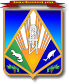 МУНИЦИПАЛЬНОЕ ОБРАЗОВАНИЕХАНТЫ-МАНСИЙСКИЙ РАЙОНХанты-Мансийский автономный округ – ЮграАДМИНИСТРАЦИЯ ХАНТЫ-МАНСИЙСКОГО РАЙОНАП О С Т А Н О В Л Е Н И Еот 02.10.2018                                                                                                № 272г. Ханты-МансийскО резервировании рабочих мест для лиц, освободившихся из мест лишения свободы и испытывающих трудности в поиске работы, на 2018 – 2019 годыВ соответствии с Законом Российской Федерации от 19.04.1991 
№ 1032-1 «О занятости населения в Российской Федерации», Уставом Ханты-Мансийского района, в целях обеспечения дополнительных гарантий трудовой занятости граждан, освободившихся из мест лишения свободы и испытывающих трудности в поиске работы:1. Утвердить перечень работодателей и количество рабочих мест 
для трудоустройства граждан, освободившихся из мест лишения свободы 
и испытывающих трудности в поиске работы, согласно приложению.2. Рекомендовать органам местного самоуправления поселений, входящих в состав Ханты-Мансийского района, принять аналогичные муниципальные правовые акты.3. Признать утратившим силу постановление администрации Ханты-Мансийского района от 06.07.2016 № 216 «О трудоустройстве работодателями граждан, особо нуждающихся в социальной защите».4. Опубликовать настоящее постановление в газете «Наш район» 
и разместить на официальном сайте администрации Ханты-Мансийского района.5. Настоящее постановление вступает в силу после его официального опубликования (обнародования).6. Контроль за выполнением постановления возложить 
на заместителя главы Ханты-Мансийского района, курирующего деятельность комитета экономической политики администрации Ханты-Мансийского района.Глава Ханты-Мансийского района                                               К.Р.МинулинПриложение к постановлению администрации Ханты-Мансийского районаот 02.10.2018 № 272Перечень работодателей и количество рабочих мест для трудоустройства граждан, освободившихся из мест лишения свободы и испытывающих трудности в поиске работы№п/пНаименование работодателяКоличество рабочих местПериод трудоустройства12341.Муниципальное автономное учреждение Ханты-Мансийского района «Организационно-методический центр»22018 – 2019 годы2.Муниципальное предприятие «ЖЭК-3» Ханты-Мансийского района12018 – 2019 годы3.Индивидуальный предприниматель Поступинский Виталий Сергеевич12018 – 2019 годы